БУСЫГИН ОЛЕГ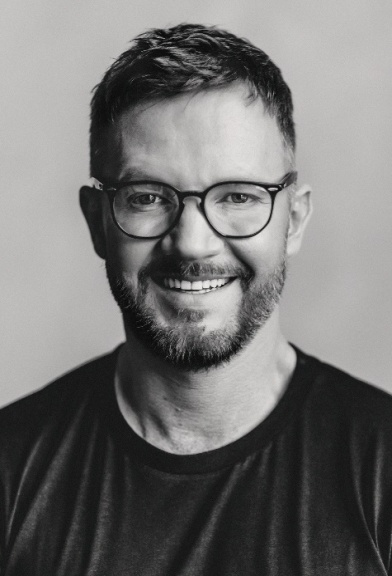 Генеральный директор ГК Intake-Group, бизнес-тренер, консультант по управлению, психолог.  Сертифицированный Мотивационный и NLP коуч (INEMLA, США)Сертифицированный Трансформационный коуч (ACSTH, Великобритания)Опыт работы в сфере ведения тренингов с 2005 года.Автор книг: «Компас переговорщика. Книга о переговорах, а не о разговорах» и «Мотивация торговых команд». В числе многочисленных клиентов: Газпромнефть, VEKA, SMR, Мосэнергосбыт, Внешэкономбанк, Grundfos и другие. Ведёт частную практику. Конкурентные преимущества: Личный опыт: управления людьми, опыт работы в продажах, опыт работы в производственных и торговых компаниях, в компаниях, оказывающих услуги Стиль проведения: простота изложения, конкретность в передаче тренингового материала, отработанная на практике методология, ориентация на результатВизуализация: использование видеоматериалов, демонстрирующих модели и техники, рассматриваемые на тренинге, разработка адаптированных кейсов под ситуацию клиента (как до тренинга, так и создание ситуаций в процессе занятий), видеосъёмка и анализ материала в процессе обученияПрофессиональный опыт:Организационная диагностика промышленных предприятий и коммерческих организацийФормирование и развитие корпоративной идеологии в крупнейших западных и российских компанияхПроектирование и запуск бизнес-проектов в различных отраслях бизнесаУчастие в международных, трансконтинентальных бизнес-проектахПроведение масштабных бизнес-конференцийРазработка долгосрочных модульных программ обучения Описание бизнес-процессов, регламентация и внедрение процессов, разработка должностных инструкций Ведение переговоров на высоком уровне (топ-менеджеры, главы администраций, главы городов)Разработка модели компетенцийВнедрение системы оценки по компетенциямРазработка системы ключевых показателей эффективности работы персоналаПсихологическая диагностика персоналаКоучинг линейных руководителей и ТОП – менеджментаОпыт практической работы:17 лет опыта работы бизнес - тренером Консультант ведущих топ-менеджеров крупных российских компанийСобственная методика преподаванияПреподавательская деятельность в ведущих вузах: четыре года в рамках  программ EMBA и DBA в РАНХиГСАвтор более десятка статей по корпоративной культуре, мотивации сотрудников и организации продажКлючевые навыкиРазработка и проведение внутренних и внешних тренингов, систематизация процесса обучения в организацииУправление продажами и личный опыт продажПроведение ассессмент-центров Разработка модели компетенций Формирование и развитие корпоративной культурыПроведение оценки по компетенциям Описание бизнес-процессов, регламентация процессов, разработка должностных инструкций Бизнес-планирование проектовУправление проектными группами по внедрению улучшений на предприятии Проведения собеседований и психодиагностика персоналаОбразование и дополнительная профессиональная подготовка: 2018 г. – Сертификация в INEMLA (Los Angeles, USA). Подтверждённая квалификация: Мотивационный и NLP коуч2018 – 2020 гг. Обучение и сертификация в ACSTH (London, United Kingdom). Подтверждённая квалификация: Трансформационный коуч2009 – 2014 гг. - Институт Психологии РАН. Москва. Супервизия психологической практики.2008 – 2009 гг. - Институт Психологии РАН. Москва. Специальность: психокоррекция, психодинамический подход.2006 – 2007 гг. - Высшая школа консультантов по управлению. РАНХиГС при правительстве РФ. Москва. Специальность: консультант по управлению 2005 г. - Курс подготовки тренеров MBD-Group. Москва. Сертифицированный тренер 2000 – 2003 гг. - Белгородский Государственный Технический Университет (БГТУ). Аспирантура, специальность: социология управления 1995 – 2000 гг. - Белгородская Государственная Технологическая Академия. Специальность: промышленный менеджмент. Основные темы:Клиенты: «РАНХиГС», Российская академия народного хозяйства и государственной службы при Президенте РФ, г. МоскваМастер-класс «Формирование корпоративной идеологии» в рамках программы Executive MBA. «Газпромнефть - СМ», производство и продажа смазочных материалов в России и на территории СНГ, г. Москва. Разработка методологии обучения эксклюзивных торговых представителей компании по продуктовым направлениям. Тренинги по следующим темам: «Управление персоналом», «Технологии ведения активных продаж», «Эффективные переговоры в условиях высокой конкуренции». «Spirax Sarco», производство и продажа пароконденсатного оборудования. Лондон, Великобритания. Обучение руководителей подразделений продаж методам эффективного управления персоналом.  «NIS», нефтепереработка, производство и продажа смазочных материалов, г. Белград, Сербия.         Обучение линейных руководителей методам эффективного управления персоналом, применения мотивационных инструментов в руководстве. «Газпромнефть Лубрикантс Украина», производство и продажа смазочных материалов, г. Киев. 
Формирование и реализация концепции обучения эксклюзивных торговых представителей компании. «Нидан Соки», Группа компаний Coca-Cola, производство и продажа соков («Моя семья» и пр.), г. Москва 
Консалтинговый проект «формирование корпоративной культуры». «Газпромнефть - СМ», производство и продажа смазочных материалов в России и на территории СНГ, г. Москва.
Разработка методологии обучения эксклюзивных торговых представителей компании по продуктовым направлениям. Реализация обучения в формате тренингов и конференций. «Мосэнергосбыт», г. Москва. 
Обучение топ – менеджмента и линейных руководителей методам эффективного планирования деятельности подразделений. Разработка и проведение модерационных сессий по формированию стандартов управления. «Грундфос», производство и продажа промышленного оборудования (головной офис в Дании), г. Москва. 
Обучение линейного персонала компании методам деловой коммуникации в формате переписки. Реализация системы дистанционного контроля результативности обучения.  «Газпромнефть - СМ», производство и продажа смазочных материалов в России и на территории СНГ, г. Москва. 
Формирование и реализация концепции обучения персонала компании. Внедрение системы многофакторной оценки результатов работы торгового персонала. Разработка стандартов обслуживания клиентов отделом клиентского сервиса.«Нидан Соки», Группа компаний Coca-Cola, производство и продажа соков («Моя семья» и пр.), г. Москва 
Организационная диагностика в формате групповой работы с Топ – менеджментом. Проведение тренинговых программ: «Лидерство в управлении», «Эффективная деловая коммуникация».  «СТЭП», генподрядная компания (промышленное и гражданское строительство), г. Санкт-Петербург.
Анализ управленческой документации, внутренней и внешней переписки компании с целью её оптимизации. Разработан курс дистанционного обучения «Мастерство деловой переписки», организовано обучение и проведена оценка его результативности. «Гардиан», производство и продажа стекла (головной офис в Великобритании), г. Рязань. 
Аудит системы внутренней коммуникации между подразделениями компании. Проведено обучение программе «Эффективная деловая коммуникация», реализованы пост – тренинговые мероприятия, формализованы правила эффективной деловой коммуникации между подразделениями.  «Мосэнергосбыт», г. Москва. 
Проведение стратегической сессии с  топ- менеджментом компании  «Стратегия взаимодействия с подрядными организациями». «Грундфос», производство и продажа промышленного оборудования (головной офис в Дании), г. Москва. 
Разработка корпоративной модели компетенций. Формирование концепции обучения торгового персонала, обучение по программам: «Активная продажа», «Консультативная продажа», «Формирование партнёрских отношений с ключевыми клиентами», «Эффективные переговоры по продаже в условиях конкуренции», «Управление проектами», «Управление персоналом отдела продаж». «Прагматик», продажа канцелярских товаров, г. Москва.  
Внедрение системы наставничества в торговых подразделениях компании. Проведение программы обучения «Инструменты коучинга и наставничества в развитии персонала». Внедрение в практику повседневной управленческой деятельности методологии коучинга. «Века», производство и продажа пластикового профиля (головной офис в Германии), г. Москва.
Разработка концепции обучения торгового персонала компаний – дистрибуторов (более 200 компаний на территории России и стран СНГ).  «ТНК-BP», г. Москва. 
Разработка программы подготовки молодых специалистов. Разработка программы наставничества. Реализация программ в представительствах компании: Нижневартовск, Тюмень, Нягань и др. «Внешэкономбанк», г. Москва.  
Разработка программы и проведение обучения сотрудников депозитария. Разработка и внедрение регламента эффективного взаимодействия с внешними и внутренними клиентами.  «Билайн», представительство в Санкт-Петербурге. 
Разработка регламента взаимодействия с арендодателями помещений под установку телефонных станций. Проведение соответствующего обучения в формате семинаров и бизнес -тренингов. «ТНК - СМ», производство и продажа смазочных материалов в России и на территории СНГ, г. Москва.
Разработка и реализация тренинга по продажам для сотрудников компаний -дистрибьюторов.  «Europlant», дистрибуция и продвижение препаратов на основе растительного сырья, г. Красногорск Мастер-класс «Эффективное управление персоналом».Публикации: Критерии эффективности бизнес-тренинга. Образовательный портал Navika Pro. Август, 2022.Коучинг и экология коммуникаций. Женщина-предприниматель № 15. Май, 2022.Выученная беспомощность и как от нее избавиться? Психология эффективной жизни. Апрель, 2022.Принципы, правила и алгоритм работы с возражениями в продажах. Управление сбытом. Февраль, 2022.Техника выработки новой привычки. Психология эффективной жизни. Февраль, 2022.Как использование SMART помогает увеличивать продажи. Образовательный портал Navika Pro. Январь, 2022.Как превратить мечту в цель, чтобы достичь её? Психология эффективной жизни. Декабрь 2021.Начни с себя: как сделать бизнес успешнее, прокачав личные качества владельца. Интернет-журнал BroDude. Август, 2021.Как оставаться эффективным? Психология эффективной жизни. Июль, 2021.Инструменты коучинга в продажах: часть вторая. Психология эффективной жизни. Июль, 2021. Применение методов коучинга в переговорах по продаже. Управление сбытом № 5, июнь 2021.Инструменты коучинга в продажах. Психология эффективной жизни. Июнь, 2021.Как работает колесо жизненного баланса Психология эффективной жизни. Апрель, 2021.Как продавцу завоевать доверие клиента? Продавать, техника продаж. №1 ,2021.Игровые методы в нематериальной мотивации торговых команд. Управление сбытом, № 6, Июнь, 2020.Продуктивность рабочего дня: как делить время, чтобы оно работало нас? Психология эффективной жизни. Онлайн журнал. Апрель, 2020. Техники мотивации команды. Управление сбытом, № 3, 2020.Современные инструменты индивидуального подбора торгового персонала. Управление сбытом, № 3, 2020.Потребительские тренды в российском В2С и их психологические основы. Новости маркетинга, № 2, февраль, 2020.Как подготовить спикера и сделать публичное выступление эффективным. Пресс-служба, № 2, 2020.Как работать с отказами клиентов? Продавать, техника продаж. № 1, 2020. Менеджмент ценностей: как корпоративная культура может эффективно мотивировать. Пресс-служба, № 1, 2020.Концепция и законы тайм-менеджмента. Психология эффективной жизни. 2019.Как не ошибиться при найме сотрудников в отдел продаж. Общие принципы и универсальные инструменты подбора продавцов. Управление сбытом. № 11, 2019.Как работает аргументация в продажах? Инструменты, модели и техники. Продавать! Техника продаж. № 6, 2019.Как персональные матрицы KPI повысили продажи на 20%. E-Executive.ru. 2019Внутренний PR: корпоративная культура, управление и мотивация. Пресс-служба, № 11, 2019.Строим систему мотивации по SMART: постановка цели. E-Executive.ru. 2019Внутренний маркетинг персонала: мотивация в управлении сотрудниками. Новости маркетинга, № 5, 2019. Лидерство высшего уровня: как взойти по ступеням эффективности. E-Executive.ru. 2019 Истинные ценности должны стать нормой – Современные технологии управления персоналом, №12, 2015Любая проблема - это вызов, который помогает расти – На стол руководителю, №40, 2015 Активное слушание: как управлять переговорами, ничего не утверждая – Контур, №11, 2015Повышение эффективности в отделе продаж: как убедить персонал работать? – Контур, №9, 2015Как удержать специалистов без повышения зарплаты – Контур, №6, 2015Какое образование нужно генеральному директору – Ibussiness, №8, 2015Пять задач в управлении проектом – Секретарское дело, №3, 2015Топ-менеджеры уходят несмотря на достойные условия. Чтобы понять почему, проведите организационную диагностику – Директор по персоналу, №8, 2012Организационная диагностика как фактор успеха в работе ТND-директора – Управление человеческим потенциалом, №1, 2011За рубежом не только отдыхают, но и повышают квалификацию – Управление сбытом, №12, 2010Управление рисками через стратегическую модернизацию корпоративной культуры –Проблемы анализа рынка, №1, 2011 Понять, принять и убедить – Мастер продаж, №4, 2010 Управление персоналомУправление стрессомСтратегический менеджментКомандообразование Мотивационные инструменты в руководствеЭффективная коммуникация в командеУправление конфликтамиОрганизационная диагностикаЭффективная подготовка и проведение презентацийФормирование и развитие корпоративной культурыТренинг тренеровФормирование системы T&DЛидерство в управленииРазработка и внедрение KPIЭффективная деловая перепискаИндивидуальный коучинг